Plan de Aprendizaje RemotoActividad 1. Desastres naturales (21 puntos)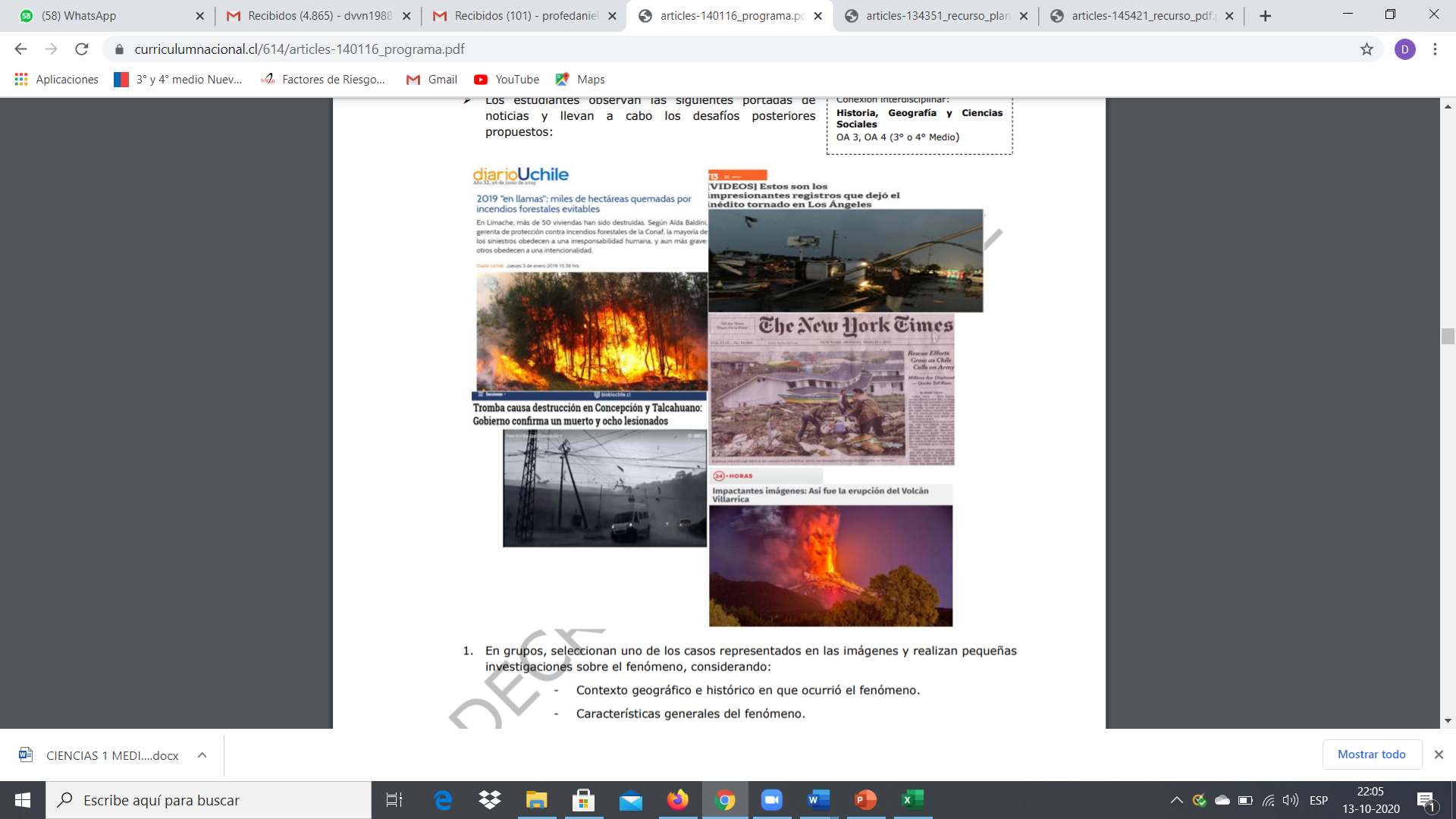 1.- Selecciona uno de los casos representados en las imágenes y realiza una pequeña investigación sobre el fenómeno natural escogido en donde debes considerar lo siguiente: Contexto geográfico e histórico en que ocurrió el fenómeno. Características generales del fenómeno.Consecuencias del fenómeno en la sociedad y en el ambiente.¿Qué variables están involucradas en el fenómeno en estudio? Argumente.¿El fenómeno es predecible? ¿Por qué? ¿Cuál puede ser la duración y alcance espacial del fenómeno? Explique. ¿Qué especialistas han desarrollado los modelos científicos actuales del fenómeno en estudio? ¿Cómo lo han hecho a lo largo del tiempo?Actividad 2. Terremotos en Chile (21 puntos)Terremoto de Valdivia, 1960, Chile. El gran terremoto de Valdivia ocurrió el domingo 22 de mayo de 1960 a las 15:11 hora local. Su epicentro se registró en las cercanías de Traiguén, Región de la Araucanía y su magnitud fue de 9,6 en la escala de Richter. Este terremoto, el más grande de los cuantificados en la historia de la humanidad, fue percibido en todo el planeta y dio origen a una serie de maremotos. Se estima que fallecieron entre 1.655 y 2.190 personas.La escala de Richter describe la magnitud de la energía liberada por un sismo. Pese a ser modificada para intensidades superiores a 7, se puede relacionar la magnitud de un sismo y la energía liberada en él mediante la siguiente expresión:Donde E es la cantidad de energía liberada expresada en ergios y M es la magnitud del sismo en la escala de Richter. A su vez, aplicando la definición de logaritmo, la energía liberada en función de la magnitud del sismo es: Terremoto de Chile (2010)El segundo terremoto más grande registrado en Chile se produjo el sábado 27 de febrero de 2010 a las 03:34 hora local. Su epicentro se registró frente a las costas de la Región de Ñuble y su magnitud fue de 8,8. La duración del sismo fue de más de 4 minutos en las cercanías y de más de 2 minutos en Santiago. Aplica el modelo que se mencionó para calcular la energía liberada y responde: (3 pts cada una)La energía liberada (E) en el terremoto de Valdivia del año 1960.La energía liberada (E) en el terremoto del año 2010.La magnitud (M) en el terremoto de Algarrobo del año 1985.Algarrobo (1985):   ergios La magnitud (M) en el terremoto de Vallenar del año 2013.Vallenar (2013):  ergios ¿Cuántas veces más intenso fue el terremoto de Valdivia (1960) que el de 2010?Grafica las siguientes funciones en Geogebra y determina los puntos de intersección de cada función con los ejes del plano cartesiano: (1 pto cada una)Link de apoyohttps://www.csn.uchile.cl/https://www.latercera.com/que-pasa/noticia/terremoto-de-1960-el-megasismo-que-aun-sorprende-a-los-cientificos-de-chile-y-el-mundo/MFPNEGXQH5DL7AACK2OKAJ2DRQ/ http://www.ign.es/web/resources/sismologia/tmundiales/lejanos_pg.html https://www.emol.com/noticias/Nacional/2019/12/22/971101/Desastres-naturales-ultima-decada-27F.htmlRúbrica de Matemática CriteriosCL: Completamente logrado; ML: Medianamente logrado; PL: Por lograr	Rubrica de Ciencias para la ciudadanía	Nombre Estudiante:Nombre Estudiante:Asignatura:Ciencias para la ciudadanía y matemáticaCiencias para la ciudadanía y matemáticaCiencias para la ciudadanía y matemáticaCiencias para la ciudadanía y matemáticaCiencias para la ciudadanía y matemáticaCiencias para la ciudadanía y matemáticaCiencias para la ciudadanía y matemáticaGuía:Funciones logarítmicas en desastres naturales Funciones logarítmicas en desastres naturales Funciones logarítmicas en desastres naturales Funciones logarítmicas en desastres naturales Funciones logarítmicas en desastres naturales LetraCDocente(s) Asignatura:Docente(s) Asignatura:Docente(s) Asignatura:Daniela Valera N. y Camila Cornejo N.Daniela Valera N. y Camila Cornejo N.Daniela Valera N. y Camila Cornejo N.Daniela Valera N. y Camila Cornejo N.Daniela Valera N. y Camila Cornejo N.Docente(s) PIE:Docente(s) PIE:Docente(s) PIE:Millarea Díaz y Daniela NavarroMillarea Díaz y Daniela NavarroMillarea Díaz y Daniela NavarroMillarea Díaz y Daniela NavarroMillarea Díaz y Daniela NavarroFecha:OctubreOctubreOctubreNivel:Tercero medioTercero medioTercero medioObjetivos de aprendizaje que se evaluarán:Matemática: OA3 Aplicar modelos matemáticos que describen fenómenos o situaciones de crecimiento y decrecimiento, que involucran las funciones exponencial y logarítmica, de forma manuscrita, con uso de herramientas tecnológicas y promoviendo la búsqueda, selección, contrastación y verificación de información en ambientes digitales y redes sociales.Ciencias para la ciudadanía: OA3 Analizar, a partir de modelos, riesgos de origen natural o provocados por la acción humana en su contexto local (como aludes, incendios, sismos de alta magnitud, erupciones volcánicas, tsunamis e inundaciones, entre otros) y evaluar las capacidades existentes en la escuela y la comunidad para la prevención, la mitigación y la adaptación frente a sus consecuencias.Objetivos de aprendizaje que se evaluarán:Matemática: OA3 Aplicar modelos matemáticos que describen fenómenos o situaciones de crecimiento y decrecimiento, que involucran las funciones exponencial y logarítmica, de forma manuscrita, con uso de herramientas tecnológicas y promoviendo la búsqueda, selección, contrastación y verificación de información en ambientes digitales y redes sociales.Ciencias para la ciudadanía: OA3 Analizar, a partir de modelos, riesgos de origen natural o provocados por la acción humana en su contexto local (como aludes, incendios, sismos de alta magnitud, erupciones volcánicas, tsunamis e inundaciones, entre otros) y evaluar las capacidades existentes en la escuela y la comunidad para la prevención, la mitigación y la adaptación frente a sus consecuencias.Puntaje Ideal42 puntos Instrucciones generales:Lea cuidadosamente cada una de las instrucciones que se dan para cada actividad.Las preguntas a responder pueden ser escritas “a mano”, recuerda que debes usar lapiz pasta azul o negro evitando el lapiz grafito, por lo tanto, debe adjuntar fotos (nítidas y legibles) de todo el desarrollo que usted realice por cada una de las preguntas.Envíe el documento guardado bajo el siguiente formato:nombre_apellido_curso_asignatura, (ejemplo, rosario_guzman_4a_lenguaje).Intente resolver esta guía a la brevedad, enviándola a su profesor al mail ccornejon@miucsh.cl y profedaniela1503@gmail.com para que no acumule trabajo y pueda realizarla de buena forma.Le recomendamos observar las rúbricas de evaluación con que se corregirá esta guía, para que tenga en cuenta la forma en que se asignará puntaje a sus respuestas (se incluyen en la última hoja). El envío de su trabajo y las consultas deben ser enviadas aProfesora Camila, matemática:  ccornejon@miucsh.cl Profesora Daniela, ciencias: profedaniela1503@gmail.comSi perteneces al Programa de Integración Escolar recuerda enviar tu trabajo con copia a tu docente del PIE: 3°A Daniela Navarro daniela.navarro.pizarro@gmail.com 3°B Millarea Díaz diazmillarea@gmail.com Función LogarítmicaIntersección con el eje “x”(x,0)Intersección con el eje “y”(0,y)f(x) = log (x + 10)g(x) = log (–x + 5)h(x) = 2 +  (x − 2)CriteriosCL(3)ML(2)PL(1)Calcular la energía liberada en el terremoto de Valdivia.Calcular la energía liberada en el terremoto del año 2010.Calculo de la magnitud del terremoto de Algarrobo.Calculo de la magnitud del terremoto de Vallenar. Determinar y comparar la intensidad de los terremotos.Identificar la intersección de la función 1 con el eje x e y.Identificar la intersección de la función 2 con el eje x e y.Identificar la intersección de la función 3 con el eje x e y.Pregunta/nivel de logroLogrado 3 puntos Parcialmente logrado 2 puntosInsuficiente 1 puntoNo logrado 0 puntoPregunta G InferirDeduce o induce información completa a partir del texto/fuente Infiere información incompleta a partir del texto/fuenteNo infiere, respondiendo literalmente lo expresado en el texto/fuenteNo responde Pregunta A-B-D-FComprenderExplicita un entendimiento completo de la información del textoExplicita un entendimiento de la información de manera parcializada No entiende el contenido del texto. Plantea ideas sin relación al textoNo respondePregunta C-E Evaluar / argumentarJustifica y defiende opiniones propias o de otros, realizando juicios sobre la información, la validez de ideas o la calidad de un trabajo basándoseen evidencias o criteriosJustifica y defiende opiniones propias o de otros, pero realiza juicios inconsistentes sobre la información, la validez de ideas o la calidad de un trabajo o no se basan en evidencias o criteriosPresenta un planteamiento personal frente a un tema, pero no se basa en evidencias, la validez de ideas o la calidad de un trabajoNo responde